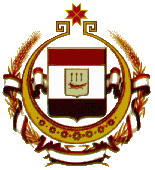 РЕСПУБЛИКА  МОРДОВИЯМОБУ «Рождественская средняя общеобразовательная школа» Администрации  Ичалковского муниципального  районас. РождественоТелефон:     2-85-17                                                                                             Факс:   2-85-17___________________________________________________________________________________Справкао наличии органов государственно-общественного управления в школеОрганами государственно-общественного управления  МОБУ «Рождественская СОШ» являются: Управляющий совет, педагогический совет, методический совет, Совет старшеклассников, совет отцов, общешкольный родительский комитет, социальные партнеры. Ведущим органом системы ГОУО является Управляющий совет. Все остальные реализуемые на практике формы самоуправления и коллегиального управления являются формами реализации его отдельных задач  и  функций.Управляющий совет МОБУ «Рождественская СОШ» состоит из 15 человек.  Его состав представлен родителями, учащимися, педагогами, директором школы, лицами, не являющимися участниками образовательного процесса  - представителями   общественности.  Среди членов Управляющего совета  МОБУ «Рождественская СОШ» выпускники, окончившие ОУ, представители работодателей, чья деятельность прямо или косвенно связана со школой  и Ичалковским муниципальным районом, представители организаций образования, науки и культуры.              На заседаниях Управляющего совета:вносятся предложения по изменению и дополнению  Устава ОУ;обсуждается и принимается  перспективный план  развития ОУ;разрабатываются и обсуждаются проекты локальных актов  ОУ;происходит ознакомление с итоговыми документами по проверке Учреждения органами контроля и надзора в сфере образования;принимаются решения по другим важнейшим вопросам жизнедеятельности  ОУ, не отнесенным к компетенции директора;обсуждаются и решаются вопросы, связанные с воспитанием обучающихся.   Расширению общественного участия в государственно-общественном управлении  школой способствует:- Привлечение членов Управляющего совета школы к подготовке публичного отчета;- Привлечение общественности к осуществлению контроля за соблюдением здоровых и безопасных условий обучения  в школе;- Участие председателя Управляющего совета в работе педагогического совета  по теме «Анализ работы школы за   учебный год. Цели, задачи и перспективы развития школы на новый учебный год»;- Формирование системы общественного наблюдения (участие Управляющего совета  в процедуре итоговой аттестации  учащихся  9-11-х классов;- Награждение  благодарственными письмами и грамотами членов Управляющего совета за активную работу в течение учебного года.Высшим органом педагогического  управления в МОБУ «Рождественская СОШ» является педагогический совет, на котором обсуждаются и утверждаются планы работ школы, Положения, программы; осуществляется анализ состояния образовательного процесса; заслушиваются доклады, отчеты по различным направлениям, определяется стратегия деятельности ОУ. Педсоветы в нашей школе проходят в различных формах: традиционная (пленарная сессия),  «круглый стол», семинар-практикум с использованием элементов организационно-деятельностных игр, тренингов, проектной деятельности, «мастер-классов», дискуссий и др.Важным органом педагогического  управления школой является Методсовет. Он координирует усилия всех подразделений школы, осуществляет непосредственное управление методической работой: организует работу по повышению научно-теоретического уровня и профессионального мастерства педагогов,  обмену опытом педагогов, анализирует ход и результаты научно-исследовательской работы, работает над совершенствованием  образовательного  процесса, рассматривает материалы школьных олимпиад, авторские программы. Членами методсовета нашей школы разработаны циклограмма и план работы педколлектива по обеспечению преемственности начальной и основной школ, комплексно-целевая программа «Одаренные дети».  Методсовет оказывает действенную помощь администрации нашей школы в подготовке педсоветов, родительских собраний.Совет старшеклассников МОБУ «Рождественская СОШ» объединяет активы учащихся 8-11 классов, с точки зрения общественного участия в государственно-общественном управлении школой, выступает от имени учащихся при решении вопросов жизни школы, изучает и формулирует мнение школьников по вопросам школьной жизни, представляет позицию учащихся в органах управления школой, разрабатывает предложения по совершенствованию образовательного процесса, изучает интересы и потребности школьников в сфере внеучебной деятельности, создаёт условия для их реализации, содействует разрешению конфликтных вопросов. Совет старшеклассников, как орган ученического самоуправления, осуществляет так же планирование, проведение и анализ общешкольных мероприятий, контроль за выполнением режимных моментов, оказывает помощь администрации школы в организации учебного процесса, в проведении внеклассных мероприятий, спортивных соревнований. Общешкольный родительский комитет МОБУ «Рождественская СОШ» объединяет по 1-2 делегата от родительских коллективов каждого класса. Родительский комитет вносит предложения в план работы школы, делегирует членов из числа родителей в Управляющий совет, вносит предложения в Программу развития  школы, вносит предложения по организации режима работы школы, взаимодействует с общественными организациями по вопросам пропаганды школьных традиций, уклада школьной жизни, семейного воспитания, утверждает состав общешкольного родительского комитета.Яркой отличительной особенностью Модели государственно-общественного управления образованием нашего образовательного учреждения  является развитая сеть социального партнерства, что помогает нам не просто эффективно решать образовательные задачи, но и работать на повышение качества образования.    Социальные партнеры в государственно-общественном управлении образованием в МОБУ «Рождественская  СОШ»:  (ГБОУ РМ СПО (ССУЗ) «Ичалковский педагогический колледж им. С.М.Кирова»,    ФГБУ «Национальный парк «Смольный»,  ОАО «Сыродельный комбинат «Ичалковский», МО ДОСААФ России Ичалковского района Рспублики Мордовия, МОУ ДОД «Районная Детская Юношеская Спортивная Школа» п. Ичалки,  МОУ ДОД «Ичалковский дом детского творчества», ГБУЗ РМ «Ичалковская Центральная районная больница», ГУП РМ «Автоколонна «1659», МБУ ДОД «Ичалковская детская школа искусств»,  районный дом культуры, МБУ «Ичалковская сельская библиотека» (филиал №1), МУК «Ичалковский краеведческий музей», ГУ «Центр занятости населения Ичалковского района», Комиссия по делам несовершеннолетних и защите их прав Ичалковского муниципального района др.), которые объединяют со школой свои ресурсы для повышения качества образования. Социальные партнеры МОБУ «Рождественская  СОШ» содействуют обеспечению оптимальных условий для организации  образовательного  процесса, оказывают содействие в защите прав участников образовательного процесса, оказывают содействие в организации и ведении финансово-экономической деятельности, в привлечении средств, участвуют в работе комиссий Управляющего совета, оказывают содействие в подготовке и организации общешкольных мероприятий и внеурочной деятельности.  Свыше перечисленными социальными партнерами заключены договора о сотрудничестве. 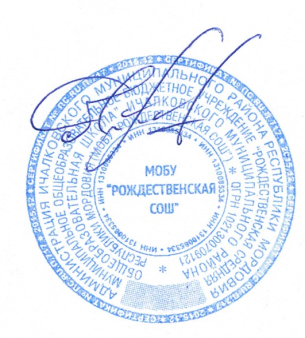 Директор МОБУ «Рождественская СОШ»                                      С.А.Учеваткин